АДМИНИСТРАЦИЯЗАКРЫТОГО АДМИНИСТРАТИВНО-ТЕРРИТОРИАЛЬНОГО ОБРАЗОВАНИЯ СОЛНЕЧНЫЙПОСТАНОВЛЕНИЕОБ УТВЕРЖДЕНИИ ПОРЯДКА РАЗРАБОТКИ И КОРРЕКТИРОВКИ ПРОГНОЗАСОЦИАЛЬНО-ЭКОНОМИЧЕСКОГО РАЗВИТИЯ МУНИЦИПАЛЬНОГО ОБРАЗОВАНИЯ ЗАТО СОЛНЕЧНЫЙ      В соответствии со ст. 173 Бюджетного кодекса РФ, во исполнение Постановления Администрации Тверской области от 16.08.2099 № 313-пп «О Порядке и сроках составления проекта областного бюджета Тверской области и проекта бюджета Территориального фонда обязательного медицинского страхования Тверской области на очередной финансовый год и плановый период», с целью определения основных направлений муниципальной политики и формирования прогноза социально-экономического развития муниципального образования ЗАТО Солнечный, администрация ЗАТО СолнечныйПОСТАНОВЛЯЕТ:Утвердить Порядок разработки прогноза социально-экономического развития муниципального образования ЗАТО Солнечный согласно приложению.Постановление вступает в силу после его подписания и подлежит опубликованию в газете «Городомля на Селигере» и размещению на официальном сайте администрации ЗАТО Солнечный.Контроль за выполнением настоящего Постановления возложить на заместителя главы администрации, начальника финансового отдела М.А. Рузьянову.Глава ЗАТО Солнечный						В.А. ПетровПриложениек Постановлению администрацииЗАТО Солнечныйот 28.11.2022 г. № 200ПОРЯДОКразработки и корректировки прогнозасоциально-экономического развития муниципального образованияЗАТО Солнечный1. Прогноз разрабатывается в целях определения основных тенденций развития ЗАТО Солнечный для выработки органами местного самоуправления ЗАТО Солнечный экономической политики, формирования муниципальных программ развития и основных направлений деятельности на среднесрочную перспективу.2. Прогноз социально-экономического развития разрабатывается финансовым отделом администрации ЗАТО Солнечный совместно с другими участниками процесса разработки прогноза социально-экономического развития, одобряется постановлением администрации ЗАТО Солнечный.3. Прогноз социально-экономического развития разрабатывается ежегодно на период не менее трех лет с учетом основных направлений бюджетной политики и основных направлений налоговой политики.4. Прогноз социально-экономического развития разрабатывается с учетом данных, представленных структурными подразделениями администрации ЗАТО Солнечный, а также предложений по прогнозным показателям, представленных организациями всех форм собственности, осуществляющими свою деятельность на территории ЗАТО Солнечный.5. Прогноз социально-экономического развития должен содержать:- оценку достигнутого уровня социально-экономического развития ЗАТО Солнечный;- целевые показатели прогноза социально-экономического развития, включая количественные показатели и качественные характеристики социально-экономического развития.6. К прогнозу социально-экономического развития прилагается пояснительная записка, которая должна содержать обоснование параметров прогноза с указанием причин и факторов прогнозируемых изменений.7. Корректировка прогноза социально-экономического развития в ходе составления или рассмотрения проекта бюджета ЗАТО Солнечный влечет за собой изменение основных характеристик проекта бюджета ЗАТО Солнечный.8. Финансовый отдел администрации ЗАТО Солнечный в срок до 1 октября подготавливает проект постановления администрации о прогнозе социально-экономического развития.9. Прогноз социально-экономического развития, одобренный администрацией ЗАТО Солнечный, представляется в Думу ЗАТО Солнечный одновременно с проектом бюджета.28.11.2022ЗАТО Солнечный№ 200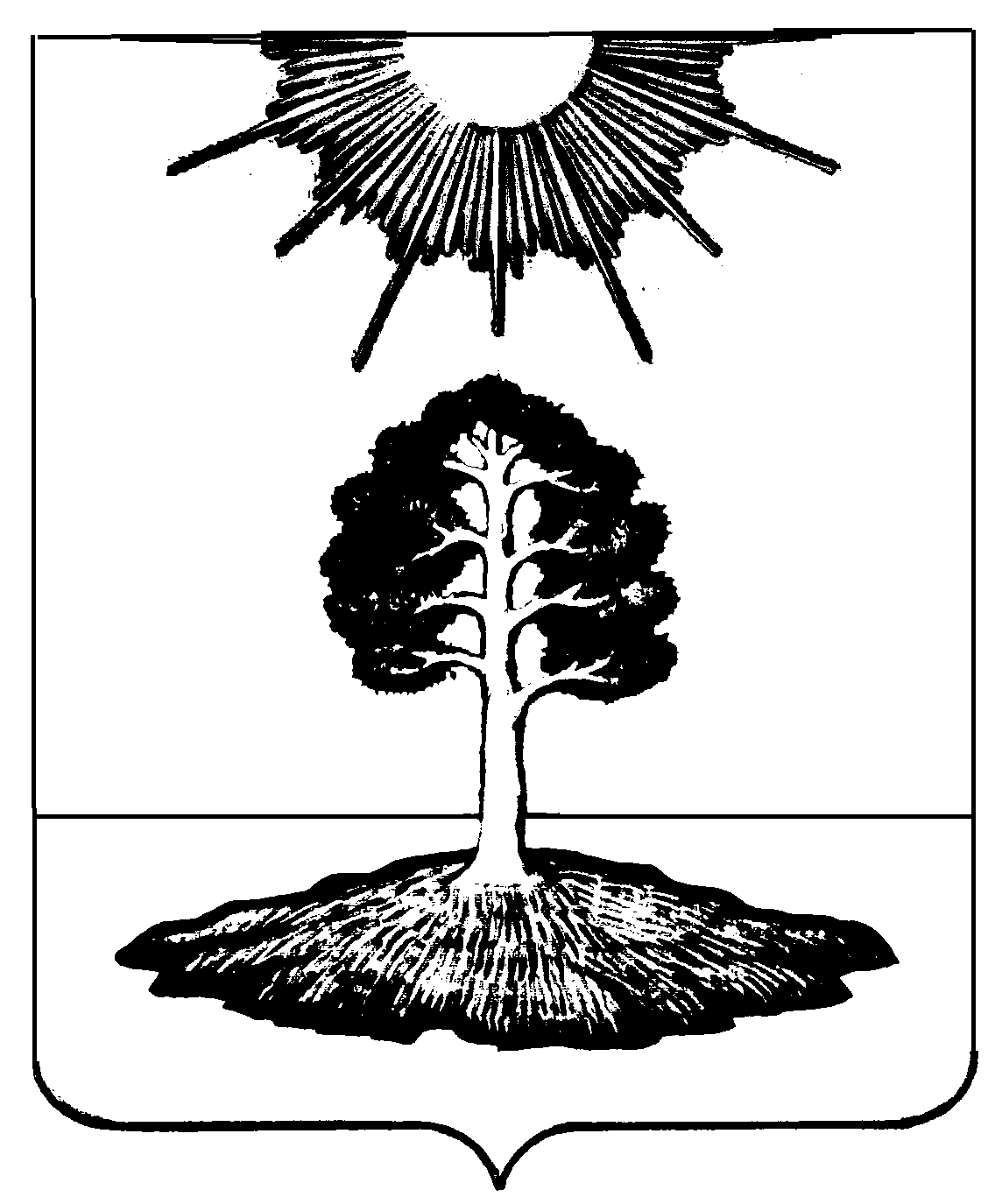 